Druckschutzpolster Verbände etc.Druckschutzpolster oder Entlastungsverbände bewirken eine Verlagerung oder Verteilung des pathologischen Druckes.Es gibt keine bestimmten Regeln für den Gebrauch von Druckschutzmaterial. Das Grundprinzip besteht darin, dass damit der Druck verlagert oder verteilt wird. Entlastung und Schutz stellen allerdings nur eine vorübergehende, symptomatische Behandlungsmethode dar. Der Nutzen besteht darin, die akuten Beschwerden des Kunden zu lindern.Bei der Auswahl der Druckschutzpolster sind uns heute fast keine Grenzen gesetzt. Druckschutzpolster unterscheiden sich in Material, Form, Grösse, Dicke und Farbe.Erfahrung und eigenes Nachdenken lassen dich den richtigen Weg finden. Grundsätzlich können wir auch nur Beraten und oder empfehlen.Bei Druckschutz- und Entlastungspolstern können folgende Materialien verwendet werden:FilzWollfilzBaumwolle, BaumwollflauschSchaumstoffSilikoneHeute gibt es eine Riesenauswahl an fertigen Druckschutzpolstern zu kaufen. Es lohnt sich aber nicht, eine Auswahl zu kaufen. (Kosten) Die einfachere, günstigere Variante ist, Filzblätter zu kaufen und selben zuzuschneiden. (da achte man auf die richtige Technik)Tabelle unten: Unterschiedliche Polsterlösung zur Versorgung am Fuss Okklusivverbände bei Fersenrisse (Schrunden)Bei hartnäckigen Fersenrissen reicht eine mechanische Behandlung meist nicht aus. Hier haben sich die dicht abschliessenden Okklusivverbände bewährt. Hier gibt es teure Pflaster zu kaufen. Ich empfehle den Kunden, nach meiner mechanischer Behandlung der Schrunden, zu Hause, mit Klarsichtfolie und Schrundenwunder ein Okklusivverband anzulegen und über Nacht einwirken zu lassen. (siehe Anleitung Ordner)Einige Bilder zu Druckschutz am Fuss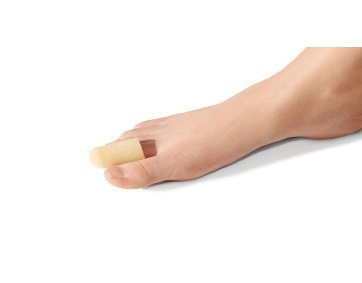 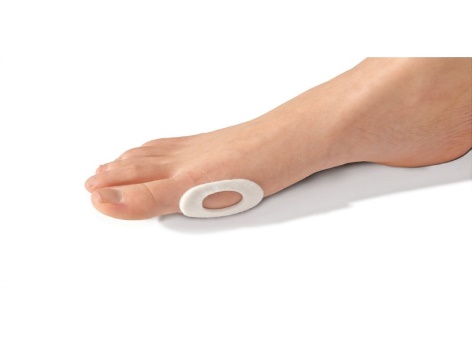 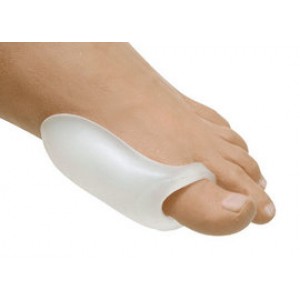 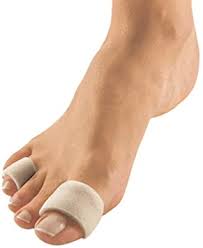 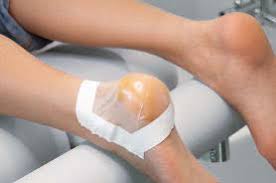 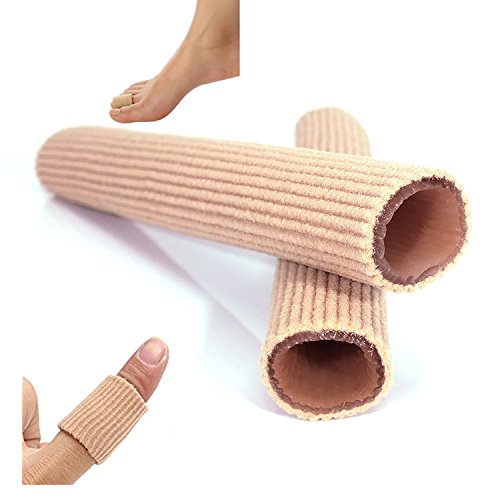 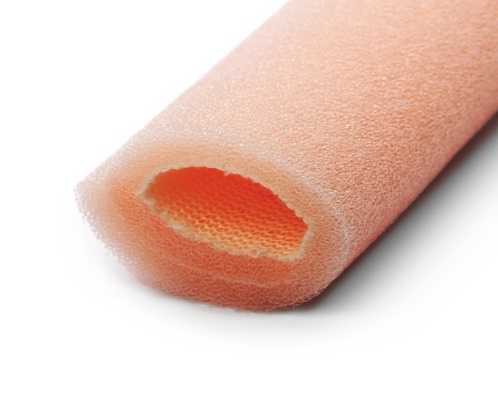 LokalisationBeschwerdebildMassnahmeZehenkuppeHühneraugenGangränFrostbeuleReibungsschutzDruckschutzKorrekturÄrztliche VersorgungWeiche PolsterungZeheHühneraugenBursitisHyperkeratoseEntzündungVerletzung GichtRheumaReibungsschutzDruckschutzKorrekturÄrztliche VersorgungDruckentlastungMittelfussHallux valgusHallux rigidusBlasenUlzeraNachtschienen oder BandagenBinden, Pflaster und VerbändeÄrztliche VersorgungFusswurzel und RückfussFersenspornHaglundferseRhagadenClaviWarzenFersenkissenPolsterOkklusivverbandReibungsschutzDruckschutz